Услуга TAX FREEУслуга TAX FREE позволяет сэкономить на покупках, совершенных в магазинах Беларуси, нерезидентам ЕАЭС (ЕАЭС включает Беларусь, Россию, Казахстан, Армению, Киргизию). Предусматривает возврат 15% от суммы покупки без НДС. Распространяется на все товары, которые облагаются НДС по ставке 20%. Доступна при покупке на сумму более 30 белорусских рублей в течение одного дня в одном магазине – участнике программы TaxFree.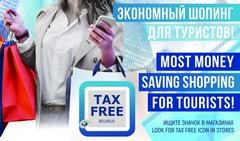 ВОЗВРАТ НАЛИЧНЫМИ. УСЛУГА ОКАЗЫВАЕТСЯ КРУГЛОСУТОЧНОВ Национальном аэропорту «Минск» после прохождения таможенного контроля: в офисе РУП «Белтаможсервис» в зоне DutyFree и в магазине MarketLigaDutyFree. Возврат производится только в белорусских рублях.Через отделения ОАО «АСБ «Беларусбанк», расположенные в пунктах пропуска на границе с Польшей (Берестовица, Брузги, Козловичи, Домачево, Песчатка, Варшавский мост), Литвой (Привалка, Бенякони, Каменный Лог, Котловка), Латвией (Григоровщина, Урбаны), Украиной (Новая Гута, НоваяРудня, Верхний Теребежев, Мокраны).В г. Витебск услугой TaxFree можно воспользоваться в «Технобанке» в Витебске.Адрес отделения – ул. Ленина, 61.График работы: будние дни – с 9:00 до 17:30,субботу – с 10:00 до 14:30, воскресенье – выходной.Для этого потребуется:– заполненный чек TaxFree с кассовым чеком и таможенной печатью;– паспорт или другой заменяющий документ.